ПРОТОКОЛ №10Собрания членов некоммерческой организацииАссоциация ПРОДАВЦОВ И ПРОИЗВОДИТЕЛЕЙ оконной и дверной ФурнитурЫ(Далее по тексту Ассоциация)Дата проведения: 		10.12.2020 г.Место проведения: 		г. Мытищи, Волковское шоссе, владение 15, каб. 128Время открытия: 	10:00Время закрытия: 	12:30Общее количество членов Ассоциации: 13 членов Ассоциации.Присутствуют: 10 членов Ассоциации в лице 11 представителейПриглашены: Зарембо Татьяна Александровна - директор Ассоциации.Общее число присутствующих: 12 человекСписок участников: Приложение №1 к данному протоколуКворум составляет 77%. Условия кворума соблюдены. Собранию правомочно принимать решения по всем вопросам повестки дня.Для ведения Общего собрания избраны:Председатель Общего собрания: Будьков Олег Семенович;Секретарь собрания, ответственная за подсчет голосов: Зарембо Татьяна Александровна.Председатель собрания Будьков О.С. открывает собрание.Повестка дня собрания:Выбор председателя и секретаря собрания, утверждение повестки дня.О вопросах, связанных с разработкой отраслевых технических стандартов, участии в технических комитетах.Об отраслевой Хартии добросовестных участников рынка СПК.О работе маркетингового комитета Ассоциации.Текущие вопросыПункт 1 повестки дня:Было предложено избрать Председателем общего собрания членов Ассоциации 
Будькова О.С., секретарем общего собрания Зарембо Т.А. Дополнений и замечаний 
по предварительной повестке дня общего собрания членов Ассоциации не поступило. 
Было предложено утвердить повестку дня общего собрания Ассоциации в редакции, прописанной в данном Протоколе (начало Протокола).Решения по пункту 1 повестки дня: 1.1. Избрать Председателем общего собрания членов Ассоциации Будькова О.С.1.2. Избрать секретарем общего собрания членов Ассоциации Зарембо Т.А.1.3. Утвердить повестку дня общего собрания членов Ассоциации.Результат голосования.Других предложений и дополнений не поступало.«За» – 10. «Против» и «Воздержался» – нет. Решение принято единогласно.Пункт 2 повестки дня:Слушали Зарембо Т.А. о работе Технического Комитета Ассоциации с центром сертификации «Замок» Власовой Т.В. по разработке новой редакции ГОСТ 30777 «Устройства поворотные, откидные, поворотно-откидные, раздвижные для оконных и балконных дверных блоков. ТУ».Решения по пункту 2 повестки дня:2.1. После размещения ГОСТа 30777 в открытое обсуждение в Интернете после 20 декабря 2020 года директору ассоциации сообщить об этом участникам Технического комитета, а также другим производителям фурнитуры, не входящим в АПП, с просьбой внести соответствующие замечания к данной редакции.2.2. Техническому комитету подготовить замечания к 1-й редакции ГОСТа и вынести их в процессе общественного обсуждения ГОСТа.Результат голосования.Других предложений и дополнений не поступало.«За» – 9. «Против» - нет, «Воздержался» – 1. Решение принято большинством голосов.Пункт 3 повестки дня:Слушали Зарембо Т.А. с информацией о Хартии СПК, результатах выполнения задач, поставленных на собрании 1 октября 2020 года. Зарембо Т.А. представила новый логотип Хартии, а также разработанные Сертификаты участников Хартии СПК, и вручила сертификаты представителям компаний, присутствующим на собрании.Решения по пункту 3 повестки дня: 3.1. Директору ассоциации составить график видеоинтервью участников Хартии о причинах вступления в Хартию и преимуществах из расчета 2 интервью в месяц и разослать участникам.Результат голосования.Других предложений и дополнений не поступало.«За» – 10. «Против» и «Воздержался» – нет. Решение принято единогласно.Пункт 4 повестки дня:Слушали Зарембо Т.А. о результатах работы маркетингового комитета Ассоциации, статистике посещаемости сайта и аккаунтов Ассоциации в социальных сетях; о результатах работы с порталом Безопасное детство. Слушали отчет о результатах выполнения поставленных задач, исполнении бюджета и целевых показателях KPI. Слушали предложения по дальнейшей работе маркетингового комитета Ассоциации в направлении PR и развитии сайта и аккаунтов в социальных сетях.Решения по пункту 4 повестки дня: 4.1. Директору ассоциации изучить инициативу Тюменской и Белгородской администрации по вводу правил установки замков на окна в детских организациях.4.2. МК совместно с директором ассоциации и Правлением сформулировать новую концепцию продвижения до 1 февраля 2021 года.4.3. Директору ассоциации внести доработки на сайт: дополнить раздел контактов ссылками на участников АПП и продублировать статью Все о фурнитуре в раздел Полезные статьи.Результат голосования.Других предложений и дополнений не поступало.«За» – 10. «Против» и «Воздержался» – нет. Решение принято единогласно.Пункт 5 повестки дня:Участники собрания обсудили текущие вопросы, формат и дату проведения следующего общего собрания Ассоциации.Решения по пункту 5 повестки дня: Следующее заседание провести 11 февраля 2021 года в очном формате. Местом проведения выбран офис ТБМ в Мытищах.Представителям участников, находящихся за границей и не имеющих возможности очного присутствия, предоставить возможность онлайн-подключения. Других предложений и дополнений не поступало.«За» – 10. «Против» и «Воздержался» – нет. Решение принято единогласно.Председатель собрания Будьков О.С. объявляет закрытие собрания.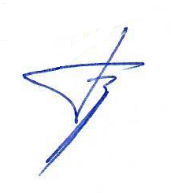 Председатель 						Будьков О.С.Секретарь							Зарембо Т.А. 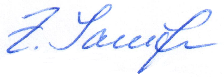 Приложение №1 к протоколу от 10.12.2020Список присутствующих на общем собранииОбщее количество членов Ассоциации: 13 членов Ассоциации.Присутствуют: 10 членов Ассоциации в лице 11 представителейПриглашены: Зарембо Татьяна Александровна - директор Ассоциации.Общее число присутствующих: 12 человек1. ООО «Рото-Франк» член Ассоциации в лице представителей:- Крайкин А.С.2. ООО «Т.Б.М.» член Ассоциации в лице представителей:- Кудинов О.А.3. Представительство фирмы «ЗИГЕНИА-АУБИ КГ» (Германия) в г. Москвачлен Ассоциации в лице представителей:- Ардатовский О.Н.- Иванова О.Н.4. ООО «ГЕЦЕ РУС» член Ассоциации в лице представителя:- Никулин О.Ю.5. ООО «ФауБеха» член Ассоциации в лице представителя:- Будьков О.С.6. Компания «KOVINOPLASTIKA LOŽ d.d.» член Ассоциации в лице представителя:- Шорин Д.С.7. ООО «Мако Фурнитура» член Ассоциации в лице представителей:- Труфанов А.Ю.- Пчелин К.Л.8. ООО «Родники литье» член Ассоциации в лице представителей:- Йелкен Омер- Йелкен Осман9. Компания «VHS Pencere Aksesuarlari san ve dis tic.ltd.sti» член Ассоциации в лице представителя:- Кудинов О.А.10. Компания «İLERİ PENCERE KAPI SİSTEMLERİ SANAYİ VE TİCARET A.Ş» (Vorne) член Ассоциации в лице представителя:- Кудинов О.А.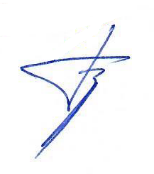 Председатель 						Будьков О.С.Секретарь							Зарембо Т.А. 